LIKOVNA UMETNOSTLIKOVNA NALOGA: RISANJE S SENCAMIPozdravljeni, devetošolci!Današnja likovna naloga je malo boj zabavne narave. Risali boste s sencami. Kako?Potrebujete list papirja, pisalo, predmet, ki meče zanimivo senco in svetilko.Postavite poljuben predmet na podlago, ga osvetlite s svetilko in opazujte vrženo senco, ki jo meče predmet. Pri tem seveda potrebujete obilo domišljije in jasno vizualno predstavo. Iz sence ki nastane, dorišite s svinčnikom podobo, ki se vam porodi v mislih, kot kažejo primeri spodaj. Svojo mojstrovino fotografirajte in mi jo pošljite na vpogled 7. 5. 2020. na služben elektronski naslov.Želim vam veliko ustvarjalne energije in veselja ob likovnem eksperimentiranju,vaš učitelj Milan.https://www.youtube.com/watch?v=NInkH0ukCOI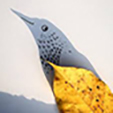 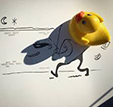 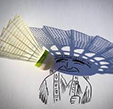 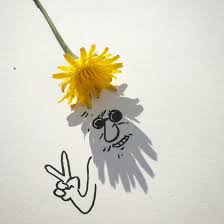 